Publicado en Madrid el 11/07/2019 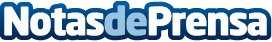 Sergio Martínez: Mejor Enólogo de Vinos Generosos del Mundo 2019 El enólogo de Bodegas Lustau revalida el título que ya consiguió en 2017 y 2018Datos de contacto:BODEGAS LUSTAU678941507Nota de prensa publicada en: https://www.notasdeprensa.es/sergio-martinez-mejor-enologo-de-vinos_1 Categorias: Internacional Nacional Gastronomía Marketing Andalucia Nombramientos Restauración Consumo http://www.notasdeprensa.es